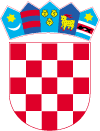 REPUBLIKA HRVATSKA             VARAŽDINSKA ŽUPANIJA    	   GRAD LEPOGLAVA  	  Antuna Mihanovića 12        	       42250 Lepoglava tel. 042 770 411, fax 042 770 419 email : lepoglava@lepoglava.hrGradsko vijećeKlasa: 604-02/17-01/3Urbroj:2186/016-03-17-1Lepoglava, ________  2017. godineTemeljem odredbe članka 35. Zakona o lokalnoj i područnoj (regionalnoj) samoupravi („Narodne novine“, broj 33/01, 60/01 - vjerodostojno tumačenje, 129/05,109/07, 36/09, 150/11, 144/12, 19/13 i 137/15), članka 22. Statuta Grada Lepoglave („Službeni vjesnik Varaždinske županije“, broj 6/13, 20/13, 33/13 i 31/14) i članka 17. Poslovnika Gradskog vijeća Grada Lepoglave („Službeni vjesnik Varaždinske županije“ broj 20/13, 43/13 i 51/13), Gradsko vijeće Grada Lepoglave na _____. sjednici održanoj ___________ 2017. godine, donosiODLUKUo izmjenama i dopunama Odluke o uvjetima i načinu ostvarivanja prava na dodjelu stipendija studentima Grada LepoglaveČlanak 1.Odredba članka 10. stavka 3. Odluke o uvjetima i načinu ostvarivanja prava na dodjelu stipendija studentima Grada Lepoglave („Službeni vjesnik Varaždinske županije“ broj 75/16), mijenja se tako da sada glasi: „U prihode domaćinstva ne uračunavaju se prihodi ostvareni s osnove dječjeg doplatka, socijalnih pomoći i primanja s osnove rada koje student, (student prijavitelj ili student član zajedničkog kućanstva), ostvari tijekom trajanja redovnog studiranja, time da se upisana godina nakon odslušanih svih ispita (tzv. apsolventska godina) ne uračunava u trajanje redovnog studiranja. Prihod po članu kućanstva ne smije prelaziti iznos od 2.500,00 kuna.“Članak 2.Odredba članka 14. stavak 1. Odluke o uvjetima i načinu ostvarivanja prava na dodjelu stipendija studentima Grada Lepoglave („Službeni vjesnik Varaždinske županije“ broj 75/16), mijenja se tako da sada glasi: „Studenti s područja grada Lepoglave koji su volontirali u akademskoj, odnosno školskoj godini koja prethodi godini u kojoj je raspisan natječaj za dodjelu stipendija, na manifestacijama održanim na području grada Lepoglave, a kojima je organizator, suorganizator ili pokrovitelj grad Lepoglava ostvaruju pravo na dodatne bodove neovisno za koju stipendiju se prijavljuju i to: do 19  sati volontiranja – 2 boda,od 20 do 29 sati volontiranja – 4 boda,od 30 do 39 sati volontiranja – 6 bodova,od 40 do 49 sati volontiranja – 8 bodova,50 i više sati volontiranja – 10 bodova.“Prilog I. Odluke o uvjetima i načinu ostvarivanja prava na dodjelu stipendija studentima Grada Lepoglave („Službeni vjesnik Varaždinske Županije“ broj 75/16) – Kriteriji za dodjelu stipendija studentima prema socijalno – ekonomskom statusu mijenja se u dijelu koji definira volontiranje, odnosno dio ispod podnaslova „VOLONTIRANJE“ tako da sada glasi: „Studenti s područja grada Lepoglave koji su volontirali u akademskoj, odnosno školskoj godini koja prethodi godini u kojoj je raspisan natječaj za dodjelu stipendija, na manifestacijama održanim na području grada Lepoglave, a kojima je organizator, suorganizator ili pokrovitelj grad Lepoglava ostvaruju pravo na dodatne bodove neovisno za koju stipendiju se prijavljuju i to: do 19  sati volontiranja – 2 boda,od 20 do 29 sati volontiranja – 4 boda,od 30 do 39 sati volontiranja – 6 bodova,od 40 do 49 sati volontiranja – 8 bodova,50 i više sati volontiranja – 10 bodova.koji se zbrajaju s ostalim bodovima ostvarenim temeljem naprijed navedenih kriterija.“Članak 3.U preostalom dijelu Odluka o uvjetima i načinu ostvarivanja prava na dodjelu stipendija studentima Grada Lepoglave („Službeni vjesnik Varaždinske županije“ broj 75/16) ostaje nepromijenjena. Članak 4.Ova Odluka će se objaviti u Službenom vjesniku Varaždinske županije te stupa na snagu osmog dana od dana objave.PREDSJEDNIK GRADSKOG VIJEĆARobert Dukarić	